Офицеры МЧС поздравляют с 8 марта женщин-ветеранов пожарной охраны и Великой Отечественной войны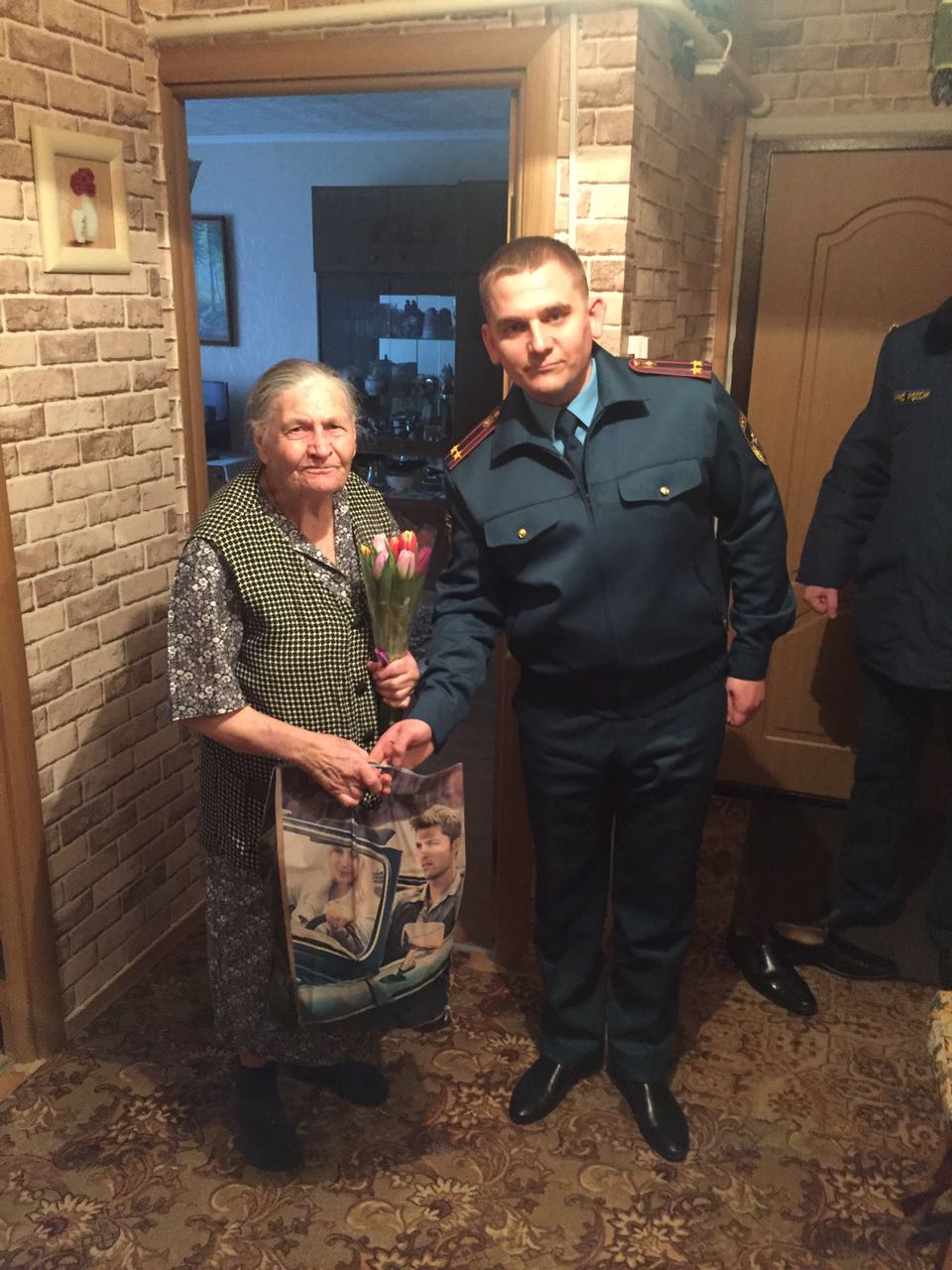 В преддверии Международного  женского дня 8 марта сотрудники МЧС первого регионального отдела надзорной деятельности и профилактической работы по ТиНАО стали участниками праздничной акции, посетили женщин-ветеранов на дому. Начальник регионального отдела Роман Буянов и старший инспектор Александр Асеев навестили ветеранов, поздравили их с наступающим Международным женским днем,   пожелав им здоровья и долгих лет жизни.Памятными подарками и цветами были награждены Витрик Нина Васильевна, Ермилова Зинаида Дмитриевна, Дружинина Екатерина Васильевна жители Сосенского поселения новой Москвы.«Встречи с ветеранами для сотрудников МЧС уже  стали доброй традицией. Это дань уважения тем, кто подарил нам мирную жизнь, а для молодых сотрудников МЧС -  это урок мужества, отваги и патриотизма. На таких встречах есть возможность вновь услышать рассказы очевидцев того страшного и героического времени, окунуться в атмосферу тех дней», рассказал главный государственный инспектор по пожарному надзору Новомосковского административного округа Роман Буянов.Материал подготовила: Ирина Ким